Муниципальное бюджетное  учреждение дополнительного образования «Станция юных натуралистов» с.Дивное«Полевой и домовый воробей»Занятие-иградля обучающихся среднего школьного возрастапедагог дополнительного образованияМуниципальное бюджетного учреждение  дополнительного образования «Станция юных натуралистов» с.Дивное   Соколова Анастасия Александровнас.Дивное, Апанасенковский район2023 год«Полевой и домовый воробей»Занятие-играКоличество участников:Возраст: для обучающихся среднего школьного возрастаОборудование:  - компьютер;- мультимедийный проектор;- экран;- презентация  «Полевой и домовый воробей».Оформление: мультимедийное, музыкальное.Цель: познакомить с птицей - воробей. Способствовать формирования знаний о видах воробьев, чем питаются птицы, где живут.Задачи:Развивать познавательный интерес к изучению животных.Воспитывать любовь к родной природе, прививать основы экологической культуры.Изучит с детьми особенности поведения воробья.
Ход мероприятия.Сообщение темы и цели.- Отгадайте загадку:Я весь день ловлю жучков,Уплетаю червячков.В теплый край я не летаю,Здесь, под крышей, обитаю,Чик- чирик! Не робей!Я бывалый………(воробей).
Основная часть.- Видели ли вы эту птицу? Где?- А вы, знаете откуда такое название птицы?1.  Рассказ педагога  о воробье.Само название «воробей» возникло, видимо, от выражение «вора» «бей»! Так русские крестьяне гоняли воробьёв, клевавших посевы.Большинство жителей России не подозревают, что в нашей стране распространен не один, а два вида воробьев: домовой  и полевой. Полевой воробей меньше, но нарядней, ярче домового. Как его отличить? На белых щеках у него по одному черному пятну в форме скобочки. Еще у него есть приметная « шапочка» коричневого цвета ,за что его иногда зовут красноголовым.Когда-то эти птицы, столь привычные для нас сегодня, были обитателями южных стран. Для зимних морозов воробей «одет» легко и ночевать зимой под открытым небом не может. Устраиваются там, где хоть немного веет теплом, поэтому и держится вблизи жилья человека. Сооружает себе особое «зимнее» гнездо для ночевок- вы щели дома, под крышей сарая, в пустом скворечнике и т. п.Ученый - орниторог Александр Николаевич Промптов, большой знаток птиц, рассказывал о воробьях: «В деревнях большие стаи полевых воробьев летают по огородам и садам. На огородах они собирают насекомых, принося тем пользу, но в садах нападают на фруктовые деревья, особенно вишни. В южных районах вредят посевам зерновых культур»И все-таки польза, приносимая воробья, более значительна, чем причиняемый ими вред. Это быстро почувствовали в Китае, когда там в ходе массовой кампании по всей стране истребили полевых воробьев. Сотни миллионов китайцев в один день принялись колотить в кастрюли, чтобы шумом вспугнуть птиц. В конце концов, не имея возможности сесть на землю , воробьи погибали. И что же? Вскоре катастрофически увеличилось количество вредных насекомых, которых до того поедали воробьи. Кстати говоря, полевой воробей потому и селится в городах, что здесь ему не хватает насекомых.Игра «Запутанные линии». Дети разбиваются на несколько групп. Каждая группа получает карточку с заданием. На карточках спрятались птицы: кто быстрее отыщет птицу «воробей»?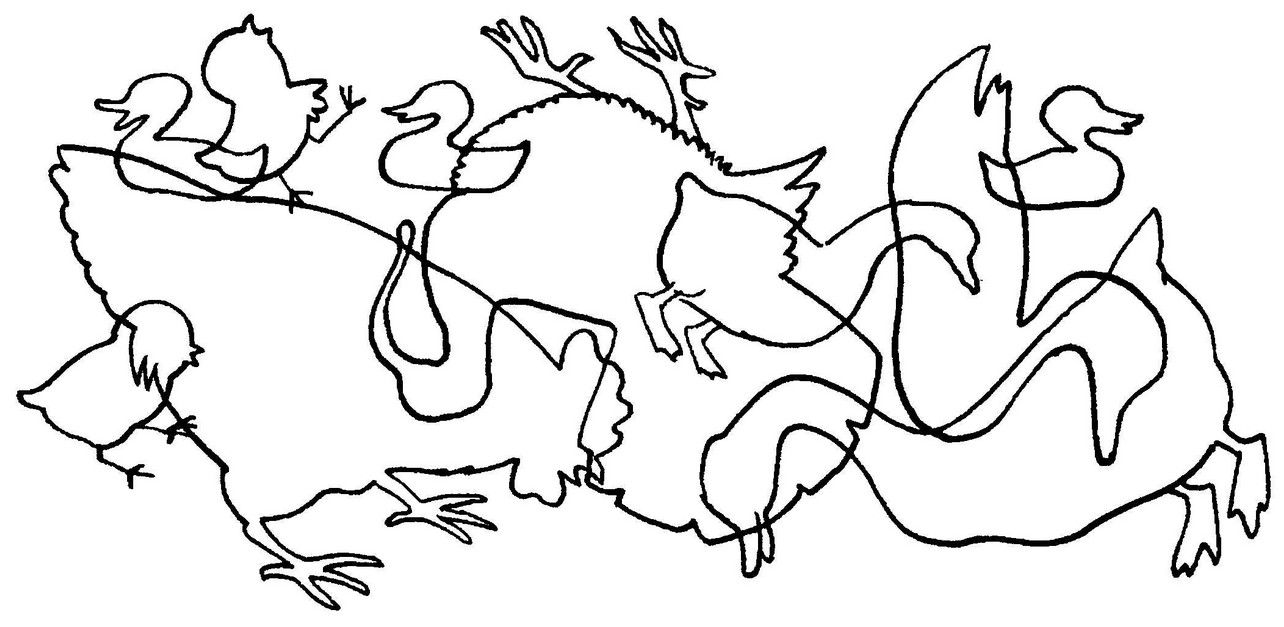 Распространены воробьи широко: они живут в многолюдных селениях и городах, рядом с человеком, и на севере и на юге. Стоит только появиться весеннему солнышку, как веселые воробьи занимают крыши, деревья и начинают громко чирикать, радуясь теплу. А зимой им приходиться прятаться от холода.- Как вы думаете, а почему воробьи не улетают в теплые страны? Воробьи не улетают в теплые страны потому, что они не могут жить далеко от жилья человека. Они находят корм и кров рядом с человеком.2. Чтение рассказа Е. Чарушина  «Воробей». 
Пошёл Никита с папой гулять. Гулял он, гулял и вдруг слышит — кто-то чирикает:
— Чилик-чилик! Чилик-чилик! Чилик-чилик!
И видит Никита, что это маленький воробушек прыгает по дороге. Нахохлённый такой, прямо как шарик катится. Хвостик у него коротенький, клюв жёлтый, и никуда он не улетает. Видно, ещё не умеет.
— Смотри-ка, папа, — закричал Никита, — воробей не настоящий!
А папа говорит:
— Нет, это настоящий воробей, да только маленький. Это, наверно, птенчик выпал из своего гнезда.
Тут побежал Никита ловить воробья и поймал.
И стал этот воробушек жить у нас дома в клетке, а Никита кормил его мухами, червяками и булкой с молоком.
Вот живёт воробей у Никиты. Всё время кричит — есть просит. Ну и обжора какой! Чуть утром солнце покажется, — он зачирикает и всех разбудит.
Тогда Никита сказал:
— Я научу его летать и выпущу.
Достал воробья из клетки, посадил на пол и стал учить.
— Ты крыльями вот так маши, — сказал Никита и показал руками, как надо летать.
А воробей ускакал под комод.
Покормили воробья ещё денёк. Опять его посадил Никита на пол учить летать.
Никита замахал руками, и воробей замахал крыльями. Полетел воробей!
Вот он через карандаш перелетел.
Вот через красный пожарный автомобиль перелетел. А как стал через неживую кошку-игрушку перелетать, наткнулся на неё и упал.
— Плохо ты ещё летаешь, — говорит ему Никита. — Давай-ка я тебя ещё денёк покормлю.
Покормил, покормил, а назавтра воробушек через Никитину скамейку перелетел.
Через стул перелетел.
Через стол с кувшином перелетел.
Вот только через комод не мог перелететь — свалился.
Видно, надо его ещё кормить.
На другой день Никита взял воробья с собой в сад, да там и выпустил.
Воробей через кирпич перелетел.
Через пенёк перелетел.
И стал уж через забор перелетать, да об него стукнулся и повалился.
А на следующий день он и через забор перелетел.
И через дерево перелетел.
И через дом перелетел.
И совсем от Никиты улетел.
Вот как здорово научился летать!- А знаете ли вы, где обедают воробьи?Воробьи могут поклевать зерно, крошки, семена,  мошек, мелких насекомых.3. Чтение стихотворения С. Я. Маршак « Где обедал воробей?»Где обедал воробей?В зоопарке у зверей.Пообедал я сперваЗа решетку у льва.Подкрепился у лисицы.У моржа -  попил водицы.Ел морковку у слона.С журавлем поел пшена.Погости л у носорога,Отрубей поел немного.Побывал я на пируУ хвостатых кенгуру.Был на праздничном обедеУ мохнатого медведя.А зубастый крокодилЧуть меня не проглотил.- Кто  автор, отрывка?.Д.- « Где обедал воробей» - Что любят воробьи ?Больше всего воробьи любят хлебные крошки, пшено, просо, подсолнечные семечки. Игра «Прилетели  птички»Ведущий называет птиц и насекомых. Если ведущий назвал не птицу, а насекомое, игроки должны реагировать каким-то движением, например, хлопнуть в ладоши или топнуть ногой.1. Прилетели птицы:Голуби, синицы,Галки, воробьи, пчелы, муравьи.2. Прилетели птицы:Голуби, синицы,Аисты, вороны,Мушки, мотыли, а также снегири.3. Прилетели птицы:Голуби, синицы,Галки и стрижи,Чибисы, чижи,Комары, кукушки,Маленькие мушки.4. Прилетели птицы:Голуби, синицы,Чибисы, чижи,Гаички, стрижи,Аисты, кукушки…Кулики, лягушки5. Прилетели птицы:Голуби, синицы,Галки и стрижи,Чибисы, чижи,Аисты, кукушки,Даже совки-сплюшки,Лебеди, скворцы…Все вы молодцы!4.Работа над фразеологизмами.- Как вы понимаете смысл фразеологических сочетаний:Стреляный воробей(очень опытный человек);Стрелять из пушки по воробьям(тратить много сил по пустякам).Заключительная часть.Продолжи предложения:Название «воробей» возникло потому, что ….Воробьи питаются….Живут обычно воробьи….Что особенно удивило вас?Что запомнилось?Что вы бы рассказали своим родителям, друзьям об этой птичке?
Список использованных источников:Беме Р. Л., Кузнецов А. А. Птицы лесов и гор России: Полевой определитель. Пособие для учителей. - 2-е изд. - М.: Просвещение, 2000. -223 с, ил., 24 л. ил.Бёме Р. Л., Кузнецов А. А. Птицы открытых и околоводных пространств России. Полевой определитель. Кн. для учителя. - М.; Просвещение, 1993. - 176 с, ил., 32 л. ил.Второв П. П., Дроздов Н. Н. Определитель птиц фауны России : Пособие для учителей. - М. Просвещение, 2002. - 256с, ил., 16л. ил.Голоса птиц России. Ч. 1: Европейская Россия, Урал и Западная Сибирь: Звуковой справочник-определитель. Сопроводительный буклет. – Екатеринбург: Изд-во Урал. ун-та, 2007.Гудков В. М. Следы зверей и птиц. Энциклопедический справочник-определитель. М: Вече, 2008. -592 с.: ил.Долейш К. Следы зверей и птиц./Пер. с чеш. Г. Ф. Карасева. Под ред. Н. Н. Руковского. - М.: Агропромиздат, 1987. - 224 с: ил.Иванов А. И. Каталог птиц России. Л.: Наука, 2000. – 276 с.Иванов А. И., Штегман Б. К. Краткий определитель птиц России. Изд. 2-е, испр. и доп. (В серии: Определители по фауне СССР, издаваемые ЗИН АН СССР. Вып. 115). Л., «Наука», 2008. - 560 с.